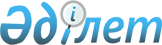 О повышении ставок земельного налога земель сельскохозяйственного назначения Жаксынского района
					
			Утративший силу
			
			
		
					Решение Жаксынского районного маслихата Акмолинской области от 19 февраля 2015 года № 5ВС-35-6. Зарегистрировано Департаментом юстиции Акмолинской области 26 марта 2015 года № 4709. Утратило силу решением Жаксынского районного маслихата Акмолинской области от 15 января 2016 года № 5ВС-46-5      Сноска. Утратило силу решением Жаксынского районного маслихата Акмолинской области от 15.01.2016 № 5ВС-46-5 (вступает в силу со дня подписания).      Примечание РЦПИ.

      В тексте документа сохранена пунктуация и орфография оригинала.

      В соответствии со статьей 387 Кодекса Республики Казахстан от 10 декабря 2008 года «О налогах и других обязательных платежах в бюджет (Налоговый кодекс)», статьей 6 Закона Республики Казахстана от 23 января 2001 года «О местном государственном управлении и самоуправлении в Республике Казахстан», Жаксынский районный маслихат РЕШИЛ:



      1. Повысить ставки земельного налога в десять раз на не используемые земли сельскохозяйственного назначения Жаксынского района.



      2. Настоящее решение вступает в силу со дня государственной регистрации в Департаменте юстиции Акмолинской области и вводится в действие со дня официального опубликования.      Председатель сессии Жаксынского

      районного маслихата                        Б.Джанадилов      Секретарь Жаксынского

      районного маслихата                        Б.Джанадилов      СОГЛАСОВАНО      Исполняющий обязанности акима

      Жаксынского района

      ______________ А.Жапаров

      «19» 02 2015 год      Руководитель Управление государственных

      доходов по Жаксынскому району Департамента

      государственных доходов по Акмолинской области

      Комитета государственных доходов Министерства

      финансов Республики Казахстан

      _______________ Т.Коваленко

      «19» 02 2015 год
					© 2012. РГП на ПХВ «Институт законодательства и правовой информации Республики Казахстан» Министерства юстиции Республики Казахстан
				